Бесплатное лекарственное обеспечениеНормативными правовыми актами Российской Федерации предусмотрено льготное/бесплатное обеспечение отдельных категорий граждан лекарственными препаратами. Это означает, чтолекарственные препараты, назначенные врачом «льготнику», приобретаются не за счет личных средств последнего, а за счет бюджетов различных уровней (как федерального, так и регионального). Информация о финансировании бесплатного лекарственного обеспечения также будет представлена в соответствующих разделах настоящей статьи, а пока предлагаем разобраться с тем, какие категории лиц и в рамках каких нормативных актов обеспечиваются необходимыми лекарственными препаратами бесплатно.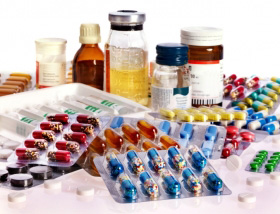 I. Бесплатное лекарственное обеспечение в рамках Закона о государственной социальной помощиФедеральным законом от 17.07.1999 г. № 178-ФЗ «О государственной социальной помощи» (далее – Закон о государственной социальной помощи) предусмотрен определенный набор социальных услуг для льготных категорий граждан.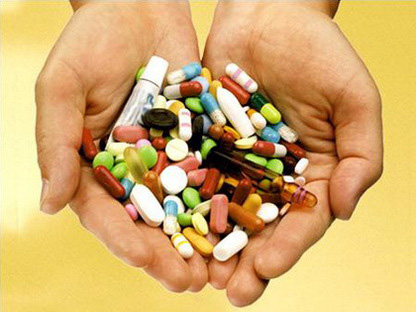 При этом в состав предоставляемого гражданам набора социальных услуг включаются следующие социальные услуги:обеспечение в соответствии со стандартами медицинской помощи необходимыми лекарственными препаратами для медицинского применения;обеспечение необходимыми медицинскими изделиями по рецептам на медицинские изделия;обеспечение специализированными продуктами лечебного питания для детей-инвалидов;предоставление при наличии медицинских показаний путевки на санаторно-курортное лечение;бесплатный проезд к месту лечения и обратно.В настоящей статье рассмотрен ряд вопросов, имеющих отношение к первой из перечисленных выше услуг – к бесплатному получению гражданами лекарственных средств.Категории лицСогласно статье 6.1 Закона о государственной социальной помощи бесплатно обеспечиваются лекарственными средствами следующие категории граждан: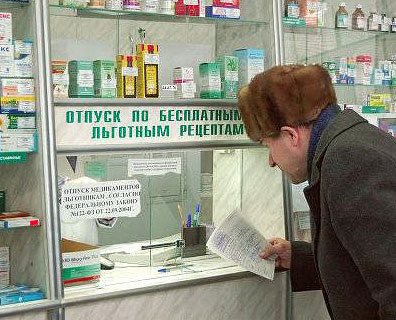 инвалиды войны;участники Великой Отечественной войны;ветераны боевых действий;военнослужащие, проходившие военную службу в воинских частях, учреждениях, военно-учебных заведениях, не входивших в состав действующей армии, в период с 22 июня 1941 года по 3 сентября 1945 года не менее шести месяцев, военнослужащие, награжденные орденами или медалями СССР за службу в указанный период;лица, награжденные знаком «Жителю блокадного Ленинграда»;лица, работавшие в период Великой Отечественной войны на объектах противовоздушной обороны, местной противовоздушной обороны, на строительстве оборонительных сооружений, военно-морских баз, аэродромов и других военных объектов в пределах тыловых границ действующих фронтов, операционных зон действующих флотов, на прифронтовых участках железных и автомобильных дорог, а также члены экипажей судов транспортного флота, интернированных в начале Великой Отечественной войны в портах других государств;члены семей погибших (умерших) инвалидов войны, участников Великой Отечественной войны и ветеранов боевых действий, члены семей погибших в Великой Отечественной войне лиц из числа личного состава групп самозащиты объектовых и аварийных команд местной противовоздушной обороны, а также члены семей погибших работников госпиталей и больниц города Ленинграда;инвалиды;дети-инвалиды;лица, подвергшиеся воздействию радиации вследствие катастрофы на Чернобыльской АЭС, а также вследствие ядерных испытаний на Семипалатинском полигоне, и приравненные к ним категории граждан.Федеральный регистрИнформация о лицах, имеющих право на получение государственной социальной помощи, содержится в Федеральном регистре лиц, имеющих право на получение государственной социальной помощи (далее – Федеральный регистр), который формирует Пенсионный фонд Российской Федерации 1.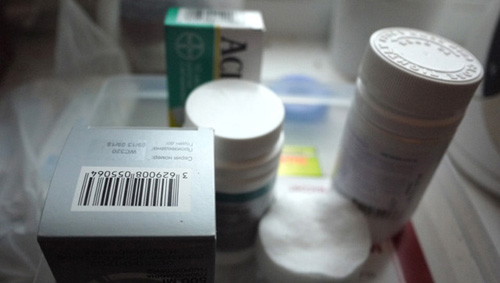 Согласно статье 6.3 Закона о государственной социальной помощи учет права граждан на получение социальных услуг, в том числе бесплатного обеспечения лекарственными средствами, осуществляется по месту жительства гражданина. На деле это означает, что для того, чтобы лицо было учтено в Федеральном регистре, необходимо обратиться в территориальное отделение Пенсионного фонда по месту своего жительства.Порядок обеспечения бесплатными лекарствамиГраждане, имеющие право на получение бесплатных лекарственных препаратов, обеспечиваются им в соответствии со стандартами оказания медицинской помощи. При этом для получения лекарственного препарата гражданину выписывается соответствующий рецепт на лекарственный препарат.Выписывание рецептов на лекарственные средства осуществляется в соответствии с приказом Минздрава России от 20.12.2012 г. № 1175н «Об утверждении порядка назначения и выписывания лекарственных препаратов, а также форм рецептурных бланков на лекарственные препараты, порядка оформления указанных бланков, их учета и хранения».Перечень льготных лекарствПеречень лекарственных препаратов для медицинского применения, в том числе лекарственных препаратов для медицинского применения, назначаемых по решению врачебных комиссий медицинских организаций, утвержден распоряжением Правительства РФ от 30.12.2014 № 2782-р, который применяется с 01 марта 2015 года.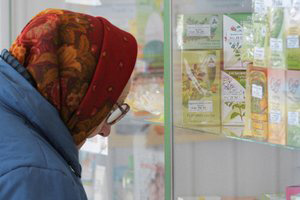 В указанном приказе лекарственные препараты разделены по кодам анатомо-терапевтическо-химической (АТХ) классификации, где каждому коду АТХ соответствует соответствующее лекарственное средство (например: блокаторы Н2-гистаминовых рецепторов – ранитидин; стимуляторы моторики желудочно-кишечного тракта – метоклопрамид и т.д.).С 1 января 2015 года действует Перечень медицинских изделий, отпускаемых по рецептам на медицинские изделия при предоставлении набора социальных услуг, утвержден распоряжением Правительства РФ от 29.12.2014 № 2762-р (ранее был предусмотрен приказом Минздравсоцразвития России от 029.01.2007 № 1).Период предоставления социальных услугЗаконом о государственной социальной помощи установлено, что периодом предоставления гражданам социальных услуг (в том числе в виде бесплатного лекарственного обеспечения) является календарный год.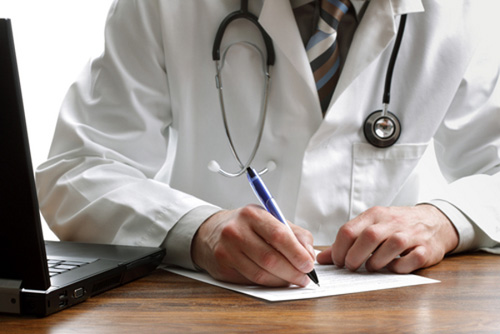 В случае, если гражданин в течение календарного года приобрел (не с 1 января) право на получение социальных услуг, периодом предоставления ему социальных услуг является период с даты приобретения гражданином права на получение социальных услуг до 31 декабря текущего года.В случае, если гражданин в течение календарного года утратил (например, не прошел очередное переосвидетельствование, необходимое для признания лица инвалидом) право на получение социальных услуг, периодом предоставления ему социальных услуг является период с 1 января до даты утраты гражданином права на получение социальных услуг.Добровольный отказ от социальных услугЗаконом о государственной социальной помощи предусмотрено право гражданина, имеющего право на получение социальных услуг, отказаться от набора социальных услуг в пользу получения денежного эквивалента. Для этого достаточно единожды подать заявление об отказе от льгот в натуральном виде (получение лекарств, бесплатный проезд и т.д.).Допускается отказ от получения набора социальных услуг полностью, отказ от получения одной из социальных услуг, и отказ от получения двух любых социальных услуг.Заявление об отказе от набора социальных услуг (социальной услуги) подается до 1 октября текущего года. При этом гражданин утрачивает право на набор социальных услуг на период с 1 января года, следующего за годом подачи указанного заявления, и по 31 декабря года, в котором гражданин обратится с заявлением о возобновлении предоставления ему набора социальных услуг (социальной услуги).Заявление о возобновлении предоставления набора социальных услуг (социальной услуги) также подается до 1 октября текущего года на период с 1 января года, следующего за годом подачи заявления.Финансирование расходовСредства на обеспечение лекарственными препаратами в рамках оказания государственной социальной помощи, предусматриваются в виде субвенций из федерального бюджета, передаваемых бюджетами субъектов РФ.II. Обеспечение граждан жизненно необходимыми и важнейшими лекарственными препаратамиВ соответствии с частью 2 статьи 80 Федерального закона от 21.11.2011 г. № 323-ФЗ «Об основах охраны здоровья граждан в Российской Федерации» при оказании в рамках программы государственных гарантий бесплатного оказания гражданам медицинской помощи осуществляется обеспечение граждан лекарственными препаратами для медицинского применения, включенными в перечень жизненно необходимых и важнейших лекарственных препаратов (ЖНВЛП).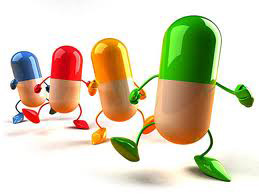 При этом в рамках программы государственных гарантий бесплатного оказания гражданам медицинской помощиоказывается:первичная медико-санитарная помощь, в том числе доврачебная, врачебная и специализированная;специализированная медицинская помощь, в том числе высокотехнологичная медицинская помощь, являющаяся частью специализированной;скорая медицинская помощь, в том числе скорая специализированная;паллиативная медицинская помощь в стационарных условия.Обращаем внимание, что в 2015 году действует Программа государственных гарантий бесплатного оказания гражданам медицинской помощи на 2015 год и на плановый период 2016 и 2017 годов, утвержденная постановлением Правительства РФ от 28.11.2014 № 1273.Формирование перечня жизненно необходимых и важнейших лекарственных препаратов предусмотреноФедеральным законом от 12.04.2010 г. № 61-ФЗ «Об обращении лекарственных средств», в соответствии со статьей 4 которого перечень жизненно необходимых и важнейших лекарственных препаратов - ежегодно 2утверждаемый Правительством Российской Федерации перечень лекарственных препаратов для медицинского применения, обеспечивающих приоритетные потребности здравоохранения в целях профилактики и лечения заболеваний, в том числе преобладающих в структуре заболеваемости в Российской Федерации.Не подлежат оплате за счет личных средств гражданПри оказании медицинской помощи в рамках программы государственных гарантий бесплатного оказания гражданам медицинской помощи и территориальных программ государственных гарантий бесплатного оказания гражданам медицинской помощи не подлежат оплате за счет личных средств граждан:оказание медицинских услуг, назначение и применение лекарственных препаратов, включенных в перечень жизненно необходимых и важнейших лекарственных препаратов, медицинских изделий, компонентов крови, лечебного питания, в том числе специализированных продуктов лечебного питания, по медицинским показаниям в соответствии со стандартами оказания медицинской помощи;назначение и применение по медицинским показаниям лекарственных препаратов, не входящих в перечень жизненно необходимых и важнейших лекарственных препаратов, - в случаях их замены из-за индивидуальной непереносимости, по жизненным показаниям.Финансирование расходовОбеспечение граждан лекарственными препаратами, входящими в перечень ЖНВЛП, финансируется за счет средств федерального бюджета.III. Отпуск лекарственных средств и изделий медицинского назначения бесплатно или с 50%-ной скидкойВ рамках территориальной программы государственных гарантий бесплатного оказания гражданам медицинской помощи органы государственной власти субъектов Российской Федерации устанавливают перечень лекарственных препаратов, отпускаемых населению в соответствии с:Перечнем групп населения и категорий заболеваний, при амбулаторном лечении которых лекарственные средства и изделия медицинского назначения отпускаются по рецептам врачей бесплатно,Перечнем групп населения, при амбулаторном лечении которых лекарственные средства отпускаются по рецептам врачей с 50%-ной скидкой;Оба указанных перечня утверждены постановлением Правительства РФ от 30.07.1994 г. № 890 «О государственной поддержке развития медицинской промышленности и улучшении обеспечения населения и учреждений здравоохранения лекарственными средствами и изделиями медицинского назначения».Далее приведены несколько примеров из перечня групп населения и категорий заболеваний, при амбулаторном лечении которых лекарственные средства и изделия медицинского назначения отпускаются по рецептам врачей бесплатно:Также приведем несколько примеров из перечня групп населения, лекарственные средства для которых отпускаются по рецептам врачей с 50%-ной скидкой:Пенсионеры, получающие пенсию по старости, инвалидности или по случаю потери кормильца в минимальных размерах;Работающие инвалиды II группы, инвалиды III группы, признанные в установленном порядке безработными;Лица, подвергшиеся политическим репрессиям в виде лишения свободы, ссылки, высылки, направления на спецпоселение, привлечения к принудительному труду в условиях ограничения свободы, в том числе "в рабочих колоннах НКВД", иным ограничениям прав и свобод, необоснованно помещавшихся в психиатрические лечебные учреждения и впоследствии реабилитированных, в том числе граждан из числа репрессированных народов, подвергшихся репрессиям на территории Российской Федерации по признакам национальной и иной принадлежности (далее именуются реабилитированные лица); лица признанные пострадавшими от политических репрессий, включая граждан из числа репрессированных народов, подвергшихся репрессиям на территории Российской Федерации по признакам национальной и иной принадлежности.Что касается аналогичного перечня лекарственных препаратов, отпускаемых по рецептам врачей бесплатно или с 50%-ной скидкой, принятого на региональном уровне, то в качестве примера такого перечня приведем распоряжение Правительства Москвы от 10.08.2005 № 1506-РП «О реализации мер социальной поддержки отдельных категорий жителей города Москвы по обеспечению лекарственными средствами и изделиями медицинского назначения, отпускаемыми по рецептам врачей бесплатно или с 50% скидкой».Также укажем, что финансирование расходов на обеспечение упомянутых категорий лиц лекарственными препаратами бесплатно или с 50%-ной скидкой осуществляется за счет средств бюджета соответствующего субъекта РФ.IV. Особые категории заболеванийКроме того, особым образом организовано обеспечение лекарственными препаратами лиц, больных:гемофилией,муковисцидозом,гипофизарным нанизмом,болезнью Гоше,злокачественными новообразованиями лимфоидной, кроветворной и родственных им тканей,рассеянным склерозом,лиц после трансплантации органов и (или) тканей.Перечень жизненно необходимых и важнейших лекарственных препаратов для медицинского применения на 2015 год, а также Перечень лекарственных препаратов, предназначенных для обеспечения лиц, больных гемофилией, муковисцидозом, гипофизарным нанизмом, болезнью Гоше, злокачественными новообразованиями лимфоидной, кроветворной и родственных им тканей, рассеянным склерозом, лиц после трансплантации органов и (или) тканей утвержден Распоряжением Правительства РФ от 30.12.2014 № 2782-р (до 01.03.2015 действовали Перечни, утвержденные распоряжениями от 07.12.2011 № 2199-р и от 31.12.2008 № 2053-р соответственно).Средства на осуществление финансирования расходов на обеспечение лекарственными препаратами указанных категорий лиц предусматриваются в виде субвенций из федерального бюджета, передаваемых субъектам РФ. Федеральным законом от 26 апреля 2016 года N 112-ФЗ внесены изменения в Федеральный закон от 21 ноября 2011 года N 323-ФЗ "Об основах охраны здоровья граждан в Российской Федерации", согласно которым к полномочиям Минздрава России отнесена организация обеспечения лиц, больных гемофилией, муковисцидозом, гипофизарным нанизмом, болезнью Гоше, злокачественными новообразованиями лимфоидной, кроветворной и родственных им тканей, рассеянным склерозом, лиц после трансплантации органов и (или) тканей лекарственными препаратами.Обеспечение лиц по программе "Семь нозологий" лекарственными препаратами осуществляется по перечню, утвержденному Правительством Российской Федерации и сформированному в установленном им порядке.          Обеспечение лиц по программе "Семь нозологий" лекарственными препаратами осуществляется за счет бюджетных ассигнований, предусмотренных в федеральном бюджете Минздраву России.        Минздрав России осуществляет ведение Федерального регистра лиц, больных гемофилией, муковисцидозом, гипофизарным нанизмом, болезнью Гоше, злокачественными новообразованиями лимфоидной, кроветворной и родственных им тканей, рассеянным склерозом, лиц после трансплантации органов и (или) тканей. Органы государственной власти субъектов Российской Федерации осуществляют ведение регионального сегмента федерального регистра и своевременное представление сведений, содержащихся в нем, в Минздрав России.            Правительство Российской Федерации вправе принимать решение о включении в перечень заболеваний программы "Семь нозологий" дополнительных заболеваний, для лечения которых обеспечение граждан лекарственными препаратами осуществляется за счет средств федерального бюджета.          С 1 марта 2016 года распоряжением Правительства РФ от 26.12.2015 N 2724-р введен новый Перечень лекарственных препаратов, предназначенных для обеспечения лиц, больных гемофилией, муковисцидозом, гипофизарным нанизмом, болезнью Гоше, злокачественными новообразованиями лимфоидной, кроветворной и родственных им тканей, рассеянным склерозом, лиц после трансплантации органов и (или) тканей.         В письме Минздрава России от 05.02.2016 N 192/25-2 разъясняется, что с целью соблюдения требований антимонопольного законодательства и обеспечения всем производителям равных возможностей для организации своей хозяйственной деятельности в соответствии с государственными нуждами и равный доступ к торгам всем участникам рынка закупки нижеперечисленных лекарственных препаратов будут осуществляться с учетом других дозировок:1) Микофенолата мофетил, таблетки, покрытые пленочной оболочкой, 500 мг и/или 250 мг;2) Бортезомиб, лиофилизат для приготовления раствора для внутривенного введения и/или для подкожного введения и/или для внутривенного и подкожного введения 2,5 мг и/или 3 мг и/или 3,5 мг;3) Глатирамера ацетат, раствор для подкожного введения 20 мг/мл 1 мл и/или 40 мг/мл 1 мл.V. Орфанные заболевания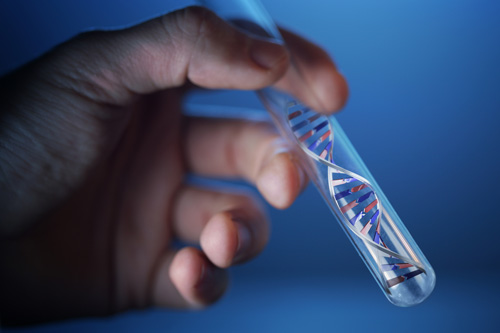            Законом об основах охраны здоровья граждан установлено, что лица, страдающие заболеваниями, включенными в перечень жизнеугрожающих и хронических прогрессирующих редких (орфанных) заболеваний, приводящих к сокращению продолжительности жизни гражданина или его инвалидности, обеспечиваются соответствующими лекарственными препаратами.При этом редкими (орфанными) заболеваниями являются заболевания, которые имеют распространенность не более 10 случаев заболевания на 100 тысяч населения. Перечень редких (орфанных) заболеваний формируется Министерством здравоохранения РФ.Кроме того, постановлением Правительства РФ от 26.04.2012 г. № 403 утвержден Перечень жизнеугрожающих и хронических прогрессирующих редких (орфанных) заболеваний, приводящих к сокращению продолжительности жизни граждан или их инвалидности.В данном перечне приведены 24 жизнеугрожающих и хронически прогрессирующих редких заболевания. Однако, данный перечень пополняется с каждым годом. Так, до 2014 года в список орфанных заболеваний в России Минздравсоцразвития внес 86 заболеваний. По состоянию на 07.05.2014 Минздравом РФ включены в список 215 заболеваний. Данный перечень можно найти и изучить на официальном сайте Минздрава РФ -http://www.rosminzdrav.ru/documents/8048-perechen-redkih-orfannyh-zabolevaniy.В целях обеспечения граждан, страдающих заболеваниями, включенными в Перечень жизнеугрожающих и хронических прогрессирующих редких (орфанных) заболеваний, приводящих к сокращению продолжительности жизни граждан или их инвалидности, лекарственными препаратами и специализированными продуктами лечебного питания осуществляется ведение Федерального регистра лиц, страдающих жизнеугрожающими и хроническими прогрессирующими редкими (орфанными) заболеваниями, приводящими к сокращению продолжительности жизни граждан или их инвалидности.Обеспечение граждан зарегистрированными в установленном порядке на территории Российской Федерации лекарственными препаратами для лечения заболеваний, включенных в перечень жизнеугрожающих и хронических прогрессирующих редких (орфанных) заболеваний, приводящих к сокращению продолжительности жизни гражданина или его инвалидности (за исключением заболеваний, указанных в предыдущем разделе нашей статьи), осуществляется за счет средств бюджетов субъектов РФ. Редкие (орфанные) заболевания - заболевания, которые имеют распространенность не более 10 случаев заболевания на 100 тысяч населения (ч.1 ст.44 Федерального закона от 21.11.2011 N 323-ФЗ "Об основах охраны здоровья граждан").Редкие заболевания встречаются во всех областях медицины, поэтому порядок оказания медицинской помощи определяется в зависимости от отнесения заболевания к конкретному разделу медицины.Лечение некоторых редких заболеваний входит в программу оказания высокотехнологичной медицинской помощи .Обеспечение назначения и коррекции лечения больных, страдающих редкими заболеваниями, отнесено к компетенции врачебной комиссии медицинской организации (см. справку "Врачебная комиссия").     1. Перечни редких заболеваний Перечень редких (орфанных) заболеваний формируется Минздравом РФ на основании статистических данных и размещается на его официальном сайте в сети Интернет.    Лица, страдающие жизнеугрожающими и хроническими прогрессирующими редкими (орфанными) заболеваниями, приводящими к сокращению продолжительности жизни граждан или их инвалидности, включаются в Федеральный регистр.           Постановлением Правительства РФ от 26 апреля 2012 года N 403 утверждены Правила ведения Федерального регистра лиц, страдающих жизнеугрожающими и хроническими прогрессирующими редкими (орфанными) заболеваниями, приводящими к сокращению продолжительности жизни граждан или их инвалидности, и его регионального сегмента.         Ведение Федерального регистра осуществляет Минздрав РФ. Органы государственной власти субъектов Российской Федерации осуществляют ведение регионального сегмента Федерального регистра и своевременное представление сведений, содержащихся в нем, в Минздрав РФ.         Медицинские организации, в которых на медицинском обслуживании находятся лица с жизнеугрожающими редкими заболеваниями, обязаны представлять сведения об этих лицах в уполномоченный орган исполнительной власти субъекта РФ.Порядок представления медицинскими организациями в уполномоченные органы исполнительной власти субъектов Российской Федерации направлений на включение сведений (внесение изменений в сведения) о лицах, страдающих жизнеугрожающими и хроническими прогрессирующими редкими (орфанными) заболеваниями, приводящими к сокращению продолжительности жизни граждан или их инвалидности, и извещений об исключении указанных сведений из региональных сегментов Федерального регистра, утвержден приказом Минздрава России от 19 ноября 2012 года N 950н.Медицинская организация представляет сведения в форме направлений на включение сведений о лицах, страдающих заболеваниями, включенными в перечень, в региональные сегменты.Сведения представляются в течение 5 рабочих дней со дня установления диагноза заболевания, включенного в перечень.Сведения о лицах, которым диагноз заболевания, включенного в перечень, установлен ранее, также подлежат включению в региональный сегмент.В случае изменений в сведениях медицинская организация обязана представить изменившиеся сведения в форме направлений на внесение изменений в сведения о лицах, страдающих заболеваниями, включенными в перечень.Медицинская организация обязана представить извещения об исключении сведений из региональных сегментов в следующих случаях:- выезд лиц, страдающих заболеваниями, включенными в перечень, за пределы территории субъекта Российской Федерации, в котором они проживали, в связи с изменением места жительства или на срок более 6 месяцев;- выезд за пределы территории Российской Федерации на постоянное место жительства лиц, страдающих заболеваниями, включенными в перечень;- в случае смерти лиц, страдающих заболеваниями, включенными в перечень.Медицинская организация обязана регистрировать выданные направления и извещения в журнале.Начало формыПо группам населенияПо группам населенияГерои Советского Союза, Герои Российской Федерации, полные кавалеры ордена Славывсе лекарственные средстваБывшие несовершеннолетние узники концлагерей, гетто и других мест принудительного содержания, созданных фашистами и их союзниками в период второй мировой войнывсе лекарственные средстваДети первых трех лет жизни, а также дети из многодетных семей в возрасте до 6 летвсе лекарственные средстваИнвалиды I группы, неработающие инвалиды II группы, дети-инвалиды в возрасте до 18 летвсе лекарственные средства, средства медицинской реабилитации, калоприемники, мочеприемники и перевязочные материалы (по медицинским показаниям)По категориям заболеванийПо категориям заболеванийДетские церебральные параличилекарственные средства для лечения данной категории заболеванийГепатоцеребральная дистрофия и фенилкетонуриябезбелковые продукты питания, белковые гидролизаты, ферменты, психостимуляторы, витамины, биостимуляторыМуковисцидоз (больным детям)ферментыОстрая перемежающаяся порфирияанальгетики, В-блокаторы, фосфаден, рибоксин, андрогены, аденилСПИД, ВИЧ-инфицированныевсе лекарственные средстваОнкологические заболеваниявсе лекарственные средства, перевязочные средства инкурабельным онкологическим больным